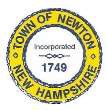 Newton Board of Appeals 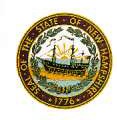 2 Town Hall Road Newton, NH  03858                  AGENDA -  November 12, 2019The Newton Planning Board will be holding a public meeting for 125 Development NH Corporation on Tuesday, November 12, 2019 at 7:00 PM at the Town Hall (rear), 2 Town Hall Road. The Zoning Board of Appeals has been asked to be in attendance.Call to order – 7:30 p.m.Roll CallAcceptance of Minutes of the meeting of October 15, 2019New Business125 Development Corporation (Map 14, Block 1, Lot 1, Lot 27-3)Planning Board Notice of Decision November 12, 2019Variance ApplicationsNotice of Decision – S&H Walker Woods Holding conditional approvalOld BusinessAdjournmentNext Meeting: to be determinedPosted on 11/06/2019: Newton Town Hall, Newton & Newton Jct. Post Offices, Official Town Website @ www.newton-nh.gov